Муниципальное казённое дошкольное образовательное учреждениеДетский сад «Берёзка» п ТакучетКонсультация для родителей«Ребенок и карманные деньги»	Подготовила:Воспитатель МКДОУ детского сада «Березка»Шадрина Ольга Николаевна            В нашей стране ответственность человека за собственные решения в финансовой сфере стала особенно актуальной чуть более 20 лет назад, и до сих пор для существенной части людей взаимосвязь между текущими действиями и собственной финансовой стабильностью остается неочевидной.     В России по-прежнему обучение обращению с финансами происходит, как правило, в момент появления первой работы и собственного заработка. Для каждого человека это свой возраст, который колеблется в диапазоне 16-20 лет.Но обучать детей основам финансовой грамотности можно гораздо раньше! Самый простой и эффективный инструмент, доступный каждому родителю — это карманные деньги, о которых и пойдет речь сегодня. Вот несколько советов по построению взаимоотношений с вашим ребенком в финансовой сфере, которые позволят ему впоследствии ощущать себя максимально комфортно при взаимодействии с деньгами.Выдавайте детям карманные деньги.Для воспитания финансовой грамотности необходима развивающая среда. Важно, чтобы у ребенка были свои собственные деньги, которые он может тратить по собственному усмотрению. Только на своем опыте управления деньгами ребенок сможет научиться эффективно их тратить, сохранять и вкладывать.Начать можно с любого момента, который вам покажется подходящим: с возраста, когда ребенок может деньги посчитать, либо с поступления в первый класс, с начала самостоятельного передвижения по городу и т.п.Договоритесь с ребенком о сумме и периодичности выдачи карманных денег.Карманные деньги, как и многие другие важные элементы жизни, непосредственно касающиеся ребенка, — предмет для обсуждения с ним. Особенно важно в течение этого разговора рассказать ребенку о его новых правах и возможностях. Выберите вместе с ним период, на который вы будете давать ему определенную сумму карманных денег (каждую неделю, раз в две недели, раз в месяц и т.п.).Не платите ребенку за помощь по дому и не лишайте карманных денег в качестве наказания.В формировании финансовой грамотности ребенка основным инструментом являются именно карманные деньги, а не доступ к ним. Поэтому важно придерживаться достигнутых с ребенком договоренностей по периодичности и объему средств, которые он получает. Стоит воздержаться от использования их в качестве элемента мотивации или демотивации.Не увлекайтесь контролем расходов.Цель предоставления карманных денег ребенку состоит в том, чтобы дать ему возможность научиться в реальной и при этом безопасной ситуации самому принимать решения по поводу своих финансовых средств. Поэтому будет полезно воздержаться от излишнего контроля за его расходами, позволяя самому находить решения и обращаться к вам за помощью. Полезно время от времени разбирать расходы ребенка, особенно если у него не получается самостоятельно их контролировать. В таком случае можно обсудить с ребенком причину такой ситуации и предложить выдавать деньги меньшими суммами на меньшие периоды — чем меньше период, тем проще контролировать траты.Расскажите ребенку, для чего нужна копилка.Обсудите с ребенком суть накоплений — для чего они нужны, что позволяют делать, поделитесь собственным опытом. Поинтересуйтесь у ребенка, о каких существенных приобретениях он мечтает. Это может быть велосипед, самокат, телефон, новый компьютер, планшет или любая другая ценная для него вещь. Подсчитайте вместе, сколько потребуется времени, чтобы накопить на эту вещь. Проговорите необходимость отказаться от каких-то элементов текущего потребления в пользу накопления. Составьте вместе с ним несколько вариантов плана накоплений, исходя из 10, 20 и 30% от регулярной суммы карманных денег, которые он получает. Пусть он выберет тот вариант, который ему нравится больше, и придерживается его. Обязательно вернитесь к этому обсуждению спустя несколько недель или месяцев и обсудите успехи или неудачи.Договоритесь о помощи при крупной покупке.Если копить на важную для ребенка вещь необходимо слишком долго — мотивируйте ребенка тем, что когда он накопит какую-то значимую часть большой суммы (половину, треть, две трети и т.д. в зависимости от цели, стоимости и ваших возможностей), вы добавите недостающую часть и вместе с ним купите то, что он хочет.Включите в карманные деньги часть расходов на ребенка.Следующим шагом может стать возврат части ответственности за текущие расходы на ребенка в его собственные руки. За некоторые статьи расходов ребенок может отвечать самостоятельно, в зависимости от возраста это могут быть: школьные обеды, мобильная связь, транспорт, подарки друзьям, кино, предметы одежды. Постепенно список будет расти — до тех пор, пока все расходы ребенка не окажутся в его собственной зоне ответственности.Помогите ребенку оптимизировать расходы.Расскажите ребенку о понятии оптимизации расходов. Наглядно продемонстрируйте, каким образом у него будет оставаться больше свободных денег, если он оптимизирует свои расходы. Подумайте вместе над тем, какую статью расходов можно оптимизировать, и как конкретно это сделать (мобильная связь, транспорт, еда вне дома и т.д.).Будьте примером.Обратите внимание на то, что дети — наша копия, поэтому для воспитания финансово грамотного ребенка в первую очередь стоит озаботиться собственной финансовой грамотностью. Все, что вы рекомендуете или рассказываете ребенку о финансовой грамотности, будет иметь вес только в том случае, если вы сами будете придерживаться тех же правил. Предложите ребенку специальное обучение.Существуют специальные курсы, тренинги и мастер-классы, на которых детям и их родителям в игровой форме, с использованием мультипликационных и различных других материалов преподают основы финансовой грамотности. Если вы хотите, чтобы ваш ребенок с детства понимал, что такое деньги и как с ними обращаться, откуда они берутся и как их правильно тратить, данный инструмент будет наиболее эффективен.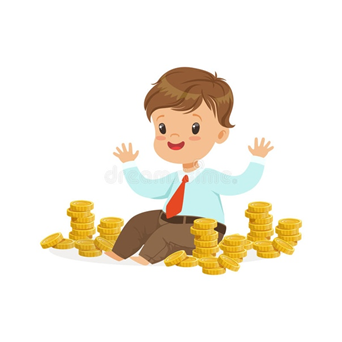 